Offene Fragen  „Fachpraktiker*innen“
				Güter
Aufgabe: Bitte beantworten Sie anhand der Wortwolke und des Diagramms die nachfolgenden Fragen.
1. Was versteht man unter „Wirtschaftlichen Gütern“?
___________________________________________________________________________
___________________________________________________________________________
___________________________________________________________________________
Nennen Sie zwei Beispiele für „Wirtschaftliche Güter“.
___________________________________________________________________________

2. Wodurch unterscheiden sich „Freie Güter“ von „Wirtschaftlichen Gütern“?
___________________________________________________________________________
___________________________________________________________________________
___________________________________________________________________________
Nennen Sie zwei Beispiele für „Freie Güter“.
___________________________________________________________________________



3. Was versteht man unter „Materiellen Gütern“?
___________________________________________________________________________
___________________________________________________________________________
___________________________________________________________________________
Nennen Sie zwei Beispiele für „Materiellen Güter“.
___________________________________________________________________________
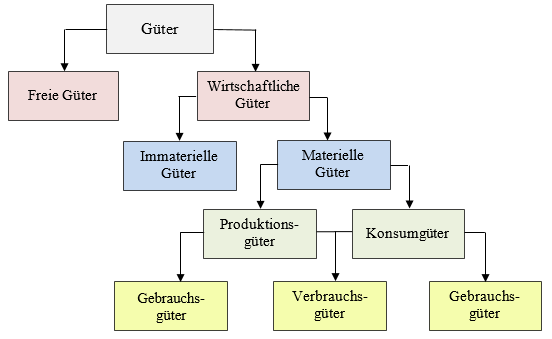 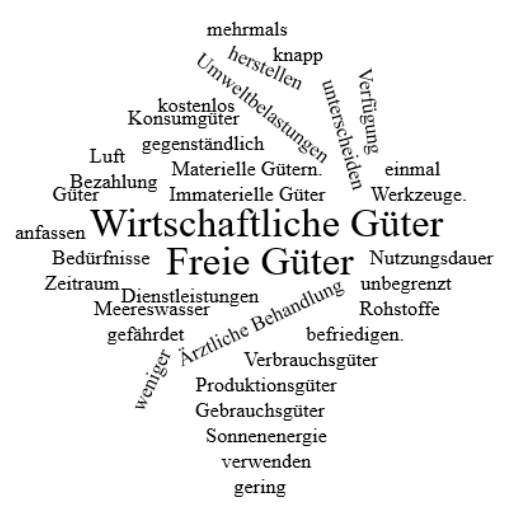 4. Wodurch unterscheiden sich „Immaterielle Güter“ von „Materiellen Gütern“?
___________________________________________________________________________
___________________________________________________________________________
___________________________________________________________________________
Nennen Sie zwei Beispiele für „Immaterielle Güter“.
___________________________________________________________________________
5. Was versteht man unter „Konsumgütern“?
___________________________________________________________________________
___________________________________________________________________________
___________________________________________________________________________
Nennen Sie zwei Beispiele für „Konsumgüter“.
___________________________________________________________________________
6. Wodurch unterscheiden sich „Produktionsgüter“ von „Konsumgütern“?
___________________________________________________________________________
___________________________________________________________________________
___________________________________________________________________________
Nennen Sie zwei Beispiele für „Produktionsgüter“.___________________________________________________________________________
7. Was versteht man unter „Verbrauchsgütern“?
___________________________________________________________________________
___________________________________________________________________________
___________________________________________________________________________

Nennen Sie zwei Beispiele für „Verbrauchsgüter“.
___________________________________________________________________________
8. Wodurch unterscheiden sich „Gebrauchsgüter“ von „Verbrauchsgütern“?
___________________________________________________________________________
___________________________________________________________________________
___________________________________________________________________________
Nennen Sie zwei Beispiele für „Gebrauchsgüter“.___________________________________________________________________________
